  ПРОЕКТЫ                                                                                                             решениЯОб отмене решения Совета сельского поселения Антинганский сельсовет от                      1 февраля  2011 года № Р- 37/131 «О проверки достоверности полноты сведений, предоставляемых гражданами, претендующими на замещение должностей муниципальной службы и муниципальными служащими администрации сельского поселения  Антинганский сельсовет муниципального района Хайбуллинский район Республики Башкортостан , и соблюдения муниципальными служащими требований к служебному поведению»	В целях приведения нормативно-правового акта в соответствии с действующим законодательством и Конституцией Российской Федерации, Федеральным законом от 6 октября 2003 года № 131 – ФЗ «Об общих принципах организации местного самоуправления в Российской Федерации, Конституцией Республики Башкортостан, Законом Республики Башкортостан от 18 марта 2005 года № 162-з «О местном самоуправлении в Республике Башкортостан», Законом Республики Башкортостан от 6 июля 2017 года № 517-з «О внесении изменений в отдельные законодательные акты Республики Башкортостан в сфере местного самоуправления в целях противодействия коррупции», Уставом сельского поселения Антинганский сельсовет муниципального района Хайбуллинский район Республики Башкортостан, Совет сельского поселения Антинганский сельсовет муниципального района Хайбуллинский район Республики Башкортостан решил:	1. Признать утратившим силу решение Совета сельского поселения  Антинганский сельсовет от 1 февраля 2011 года № Р-37/131 «О проверки достоверности полноты сведений, предоставляемых гражданами, претендующими на замещение должностей муниципальной службы и муниципальными служащими администрации сельского поселения  Антинганский сельсовет муниципального района Хайбуллинский район Республики Башкортостан, и соблюдения муниципальными служащими требований к служебному поведению».	2.Настоящее решение вступает в силу со дня его подписания.	3.Обнародовать данное решение путем размещения на официальном сайте сельского поселения  Антинганский сельсовет муниципального района Хайбуллинский район Республики Башкортостан.          Глава сельского поселения                                                                              М.Ф.Сурина           с. Антинган БАШ%ОРТОСТАН РЕСПУБЛИКА*ЫХ1йбулла районы муниципаль районыныёАтинг1н ауыл советы ауыл бил1м18е Советы453812,  К1юм !хм1тшин урамы, 7, Атинг1н ауылыт. (34758) 2-31-45, e – mail: antingan_ss@mail.ru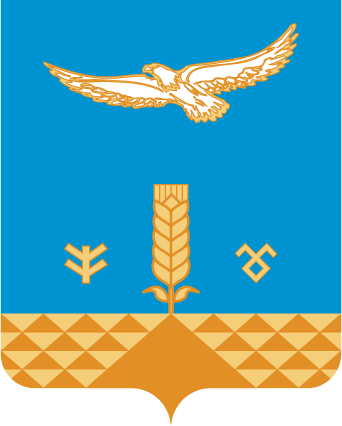 РЕСПУБЛИКА БАШКОРТОСТАНСовет сельского поселенияАнтинганский сельсоветмуниципального районаХайбуллинский район453812, ул.Каюма Ахметшина,7, с.Антингант. (34758) 2-31-45, e- mail: antingan_ss@mail.ru